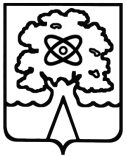 АДМИНИСТРАЦИЯ  ГОРОДА ДУБНЫ  МОСКОВСКОЙ  ОБЛАСТИУПРАВЛЕНИЕ НАРОДНОГО ОБРАЗОВАНИЯП Р И К А Зот _19.01.2018__ №  _13/1.1-05_О проведении городской олимпиады по информатике для учащихся 4-6-х классов в 2017-2018 учебном годуВ целях развития творческих способностей учащихся, выявления и поддержки одаренных детейПРИКАЗЫВАЮУтвердить Положение о городской олимпиаде по информатике для учащихся 4-6-ых классов (Приложение №1).Утвердить состав оргкомитета городской олимпиады по информатике для учащихся 4-6-ых классов (Приложение №2).Провести 28 января 2018 года городскую олимпиаду по информатике для учащихся 4-6-ых классов. Определить следующие место и время проведения олимпиады:Директорам лицея № 6 Н.Г. Кренделевой, гимназии № 11 А.А. Лихачевой создать благоприятные условия для проведения городской олимпиады по информатике для учащихся  4-6-ых  классов.Отделу информационно-образовательных технологий (Белосковой Е.Г.) обеспечить техническое сопровождение олимпиады на базе ОУ №11.Утвердить состав комиссии для организации работы в аудиториях и состав жюри для проверки и оценивания работ городской олимпиады по информатике для учащихся  4-6-ых  классов (Приложение №3): Ответственным за проведение олимпиады назначить методиста учебно-методического отдела ЦРО Т.Н. Гусарову.Контроль над исполнением приказа возложить на методиста учебно-методического отдела ЦРО Гусарову Т.Н.Начальник Управления народного образования                                                Т.К. ВиноградоваТ.Н. Гусарова 216-67-67*5514Разослано: в дело, Гусаровой Т.Н., учебно-методический отдел  ЦРО, ОУ № 3, 6, 7, 8, 9,11, лицей «Дубна», «Юна».Приложение № 2  к приказу ГОРУНО                                                                                       от _19.01.2018__ №  _13/1.1-05Состав организационного комитета городской олимпиады по информатике для учащихся  4-6-ых  классов в 2017-2018 учебном годуЗайцева О.С. – начальник  учебно-методического отдела ЦРО Гусарова Т.Н. – методист учебно-методического отдела ЦРО Клокова О.М. – руководитель ГМО учителей информатики, учитель информатики муниципального бюджетного общеобразовательного учреждения «Лицей «Дубна» г. Дубны Московской области»Состав комиссии для организации работы в аудиторияхи состав жюри для проверки и оценивания работгородской олимпиады по информатике для учащихся  4-6-ых  классовУчастники олимпиадыМесто проведенияВремя проведенияУчащиеся ОУ №6, №8, г. ДмитровЛицей № 64-5-е классы (41 чел.): 10.00 часов6-е классы (33 чел.): 12.00 часовУчащиеся ОУ №11, №3, №7, №9, «Юна»Гимназия № 114-6-е классы (34 чел.): 10.00 часовСостав комиссии для организации работы в аудиторияхСостав комиссии для организации работы в аудиторияхСостав жюри для проверки и оценивания работСемашко Н.С. ОУ №6Ершова Р.Н. ОУ №6Клокова О.М. «Дубна»Зеленкова И.Е. ОУ №8Федосева М.С. ОУ №3Место работы:Лицей № 6Клокова О.М. «Дубна» – председательСемашко Н.С. ОУ №6Федосеева М.С. ОУ №3Бархатова И.А. «Юна»Антонова О.А. ОУ №3Ершова Р.Н. ОУ №6Дударева И.А. ОУ №11Витальева Т.Б. ОУ № 11Байшева И.А. ОУ №11Барминская Л.Г. ОУ №6Антонова О.А. ОУ № 3Обухова А.С. ОУ №9Бархатова И.А. «Юна» Место работы:Гимназия №11Клокова О.М. «Дубна» – председательСемашко Н.С. ОУ №6Федосеева М.С. ОУ №3Бархатова И.А. «Юна»Антонова О.А. ОУ №3Ершова Р.Н. ОУ №6Дударева И.А. ОУ №11